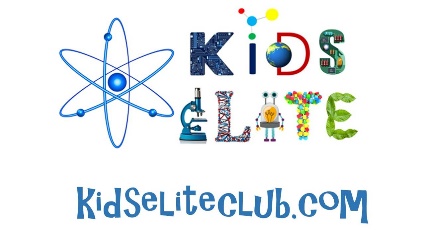 Parent Guidelines Summer Camp 2021We are excited to announce Kids Elite will be offering in person summer camps in 2021! Kids Elite will implement the safety procedures based on the guidelines of the CDC, State and County.The planned procedures outlined here are guidelines set in April 2021.These Parent Guidelines are to let you know what you will need to agree to when you register your camper at this time.Personal Protective Equipment (PPE)Staff and Campers– Face masks will be worn by campers at all times.Staff and campers will remove masks only while eating and masks will be put back on promptly after they finish eating. Each camper would have their own bin to put their belongings.Enhanced Infection Control●All staff and campers will use hand sanitizer/handwashing upon entering the camp location. ● Hand sanitizer will be available throughout the camp for frequent hand sanitizing for staff and campers. ● Campers can prepare their own stationery. (Scissors, colored pens, eraser.)●Campers will bring their own drink, if campers didn’t order lunch, please bring your own lunch and snacks daily. They must be nut-free.● When equipment or supplies must be shared, the items will be cleaned and sanitized between users. Staff will remind campers to use hand sanitizer/handwashing after using shared supplies.● Classrooms and equipment/supplies will be sanitized at the end of each camp day. ● We will only have 2 groups of 12 campers or less.Health Screening●All campers and staff will have their temperature taken prior to entering the camp site as part of daily health screening. Anyone with a temperature of 100 or higher, will be sent home. Parents cannot leave the campus until their camper has passed the health screening. ● If sent home, staff and campers must be fever free before returning to our camp. (without fever reducing medication) and symptom free for 72 hours prior to returning to camp. ● All Staff and camp families should be aware of COVID-19 symptoms and should remain at home if they feel sick or have been exposed to someone who is sick.COVID-19 Symptoms: • Cough• Fever • Chills • Muscle pains • Shortness of breath • Sore throat • New loss of smell or taste●If a staff or camper starts to feel sick while at camp they will immediately be separated from other campers and staff. Parents will be called to pick up their child. Staff member will be sent home. ● If a staff, camper, and/or their immediate family member/caregiver tests positive for COVID-19: ● Camp will close immediately upon COVID positive notification for deep cleaning and will re-open the following day. ● All staff and campers in the same group as the infected individual will be contacted and required to self-quarantine for 10 days as recommended by CDC guidelines. ●If a camp group is required to quarantine at home, those individuals will be provided with a pro-rated refund for the remaining portion of their camp.Camper Drop-off:Parent will bring the camper to the from door area.A short health screening will be completed, including taking the camper’s temperature. Parents will not be able to walk into the facility.A weekly check in and checkout form link will be emailed and Texted to Parent. Parents will have to check in/ checkout with their cell phone. Campers and Parents must be masked and socially distanced from other campers / parents. Camper Pick-Up: Staff will escort the camper to the front door with his/her belongings. Parents, please check out your child with your cell phone. A late fee of $2.00 a min will be charged after 5:30COVID WaiversParents will be required to sign the COVID waivers.Kids Elite Summer Camps COVID-19 WaiverThe novel coronavirus, COVID-19, has been declared a worldwide pandemic by the World Health Organization. Kids Elite Summer Sports Camps has put in place preventative measures to reduce the spread of COVID-19; however, Kids Elite Summer Camps cannot guarantee that you or your child(ren) will not become infected with COVID-19. COVID-19 is an extremely contagious virus and is believed to spread mainly from person-to-person contact. Local, state and Federal government and health agencies recommend social distancing as well as limiting the size of people allowed to congregate. Further, attending Kids Elite Summer Sports Camps could increase your risk and your child(ren)’s risk of contracting COVID-19. By signing this agreement, I acknowledge the contagious nature of COVID-19 and voluntarily assume the risk that my child(ren) and I may be exposed to or infected by COVID-19 by attending Kids Elite Summer Camps and that such exposure or infection may result in personal injury, illness, permanent disability, and death.I understand that the risk of becoming exposed to or infected by COVID19 at Kids Elite Summer Camps may result from the actions, omissions, or negligence of myself and others, including, but not limited to, Kids Elite Summer Camps employees, volunteers, and program participants and their families. I understand that myself and my child(ren) must be free from COVID-19 symptoms for my child to participate and, should symptoms develop while in the care of Kids Elite Summer Camps, my child will be separated from the rest of the people at any Kids Elite Summer Camps. I will be contacted and my child must be picked up within one hour of my being notified. If I should develop symptoms while in attendance, I will leave the Kids Elite Summer Camps premises immediately.I further voluntarily agree that Kids Elite Summer Camps may monitor myself and my child(ren) for symptoms of COVID-19 (including, but not limited to, fever of 100.4 degrees Fahrenheit or higher, shortness of breath, chills, dry cough, sore throat and muscle aches). I will immediately notify Kids Elite Summer Camps if I become aware of any person with whom my child or I have had contact exhibits any symptoms of COVID19, is advised to self-isolate, quarantine, or has tested positive for COVID-19. I agree Kids Elite Summer Camps has the right to notify any players/families/volunteers who may have been exposed should myself or my child(ren) require self-isolation, quarantine, or test positive for COVID-19. Kids Elite Summer Camps may require a written clearance from a medical professional before myself or my child(ren) can return to participation in any programs.I VOLUNTARILY AGREE TO ASSUME ALL OF THE FOREGOING RISKS AND ACCEPT SOLE RESPONSIBILITY FOR ANY INJURY TO MY CHILD(REN) OR MYSELF (INCLUDING, BUT NOT LIMITED TO, PERSONAL INJURY, DISABILITY, AND DEATH), ILLNESS, DAMAGE, LOSS, CLAIM, LIABILITY, OR EXPENSE, OF ANY KIND, THAT I OR MY CHILD(REN) MAY EXPERIENCE OR INCUR IN CONNECTION WITH MY OR MY CHILD(REN)’S ATTENDANCE AT Kids Elite Summer Camps. ON MY BEHALF, AND ON BEHALF OF MY CHILDREN, I HEREBY RELEASE, COVENANT NOT TO SUE, DISCHARGE, AND HOLD HARMLESS Kids Elite Summer Camps, ITS EMPLOYEES, VOLUNTEERS, REPRESENTATIVES, ANDFROM THE CLAIMS, INCLUDING ALL LIABILITIES, CLAIMS, ACTIONS, DAMAGES, COSTS OR EXPENSES OF ANY KIND ARISING OUT OF OR RELATING THERETO. I UNDERSTAND AND AGREE THAT THIS RELEASE INCLUDES ANY CLAIMS BASED ON THE ACTIONS, OMISSIONS, OR NEGLIGENCE OF KIDS ELITE SUMMER CAMPS, ITS EMPLOYEES, AGENTS,AND REPRESENTATIVES, WHETHER A COVID19 INFECTION OCCURS BEFORE, DURING, OR AFTER PARTICIPATION IN ANY Kids Elite Summer Camps PROGRAM.This waiver will remain effective until laws and mandates relevant to COVID-19 are lifted. Parent/Legal Guardian Name (Please Print):___________________________________________ Parent/Legal Guardian Signature: _________________________________________________ Parent/Legal Guardian Phone Number: _______________________________________Date: ____________________________________